Exercise n: 1 Complete the sentences with the verb in brackets in past simple or present perfect.1. She loves Paris. She has been.... (be) there many times.2. Bill has worked (work) in that company for 3 years. (He still works there).3. They ..went .... (go) to London on holiday last summer.4. I ..... have read ..... (read) that book. It´s good.5. His parents . were... (be) here yesterday.6. They ........went  (go) to Germany when he .....was ...... (be) only 4.7. did ... you ..watch .. (watch) a film last night?8. I .. had ... (have) some toast when I got up.9. He  has lived .. (live) in Rome since he was a teenager.11. I  didn’t see . (not see) you in class last Friday.12. Shakespeare...wrote ...... (Write) a lot of plays.13. My brother has written ….(write) several plays. He has ..just finished (finish) his latest.Exercise n:2 Say if the following sentences are right or wrong. Correct them if necessary.1. Have you ever been to Thailand?.................................................C...................................2. I can't go out because I haven’t finished my homework yet. Wrong …….3. She enjoyed herself at the party last night. ...................wrong................................4. I´ve read that book but I didn´t like it much. ...........right…………….5. Tom left school one year ago. Wrong ……………6. My cousins have lived in Dubai since they were  children. Wrong ………….7. We have worked here for a year and a half............................Right..................................8. My parents lived in Britain for a couple of years. ............Right 9. James  made a cake yesterday. ....Wrong..............................................................10. I´ve washed the car. It looks great now. ..............Right ..................................11.who discovered America?……………………wrong …………………………..12. She  arrived in London three days ago. She has been there for three days. Wrong Exercise n:3Complete the sentences with a verb from the box in present perfect or past simple: ( be- finish- stop - watch- not smoke- enjoy – win – live )1. He stopped.. smoking two months ago.2. He ...hasn’t smoked for two months.3. .have .. you ever ..been........ to Turkey?4. .did .. you. Watch .. that TV show last night?5. They still live in that town. They ..lived...... there for ages.6. A friend of mine .....won..... the lottery three years ago.7. When....did.. you....do...... your homework?8. They ..enjoyed............. themselves at the party last.  Exercise n:4  choose the correct answer!I  have lost my keys. I can't find it anywhere.I  haven't sold my car. I decided to keep it. haven't you finished your work yet ?I was born in Algeria but I  have lived in Tlemcen.We have bought a new house. It has got a very large garden .She was  a teacher when she was  21.If I had/ was alot of money, I would build a hospital.Exercise n:5 1. Write the past simple and the past participle of these verbsWrite wrote written….                                     Drink…drank   drunk……………Forget forgot forgotten                                      Lose   lost …lost …Teach  taught taught …..                                   eat ate eaten ….Know…knew known …                                   run…ran  run ………………Speak spoke spoken ……………                     wear…wore  worn ………Give gave given ….                                     choose chose chosen ………………Feel… felt   felt ….                                     2. Choose the correct pronunciation of "ed" in the following words:     Accepted- helped- finished- lasted- started- happened- needed- played- stopped- listened- reported- laughed- visited-promised-lived- hiked- brushed- asked.Solve the crossword below by completing with the correct verb form: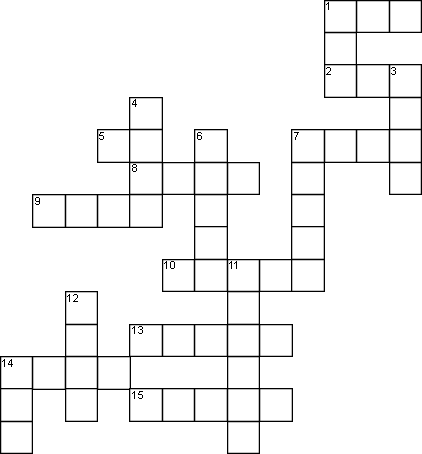 ACROSSCarol's 	the same old car for 10 years (have)Karen 	a good job defending you last year (do)5	What did you 	at the weekend? (do)We've never 	to Tokio (be)I haven't 	you this month yet (see)I 	my mind last night (lose)I've 	him since 2014 (know)She's 	in Jundiai for 30 years (live)Neil ArmstrongThe Queen has justDOWNto the moon in 1930, I think (go) a speech (give)1	She 	lots of good ideas at the meeting (have)Oh, my! What Have you 	? (do)I've 	my keys (lose)Life has just 	(begin)He 	asking the boss about his plans (begin)The new restaurant 	2 days ago (open)Mr. Sandman has just 	out (go)14	I 	born in Brazil(be)